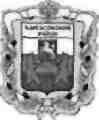 МУНИЦИПАЛЬНОЕ ОБРАЗОВАНИЕ «КАРГАСОКСКИЙ РАЙОН»ТОМСКОЙ ОБЛАСТИАДМИНИСТРАЦИЯ КАРГАСОКОГО РАЙОНА   ПОСТАНОВЛЕНИЕ21.06.2016                                                                                        № 175с. КаргасокО разработке документации по планировке территории для размещения объектов «Обустройство кустов скважин Мыльджинского НГКМ»Рассмотрев обращение ОАО «Томскгазпром», в соответствии со статьями 42, 43, 45 46 Градостроительного Кодекса Российской Федерации и Федеральным законом от 06.10.2003 №131-Ф3 «Об общих принципах организации местного самоуправления в Российской Федерации»,Администрация Каргасокского района постановляет:1.Разрешить ОАО «Томскгазпром» разработку документации по планировке территории: проектов планировки территории для размещения объекта: «Обустройство кустов скважин Мыльджинского НГКМ» Документацию по планировке территорий разработать в соответствии со статьями 42, 43, 45 и 46 Градостроительного кодекса Российской Федерации и действующим законодательством.2.Документация по планировке территории, подготовленная применительно к землям лесного фонда, до ее утверждения подлежит согласованию с органами государственной власти, осуществляющими предоставление лесных участков в границах земель лесного фонда.3.Настоящее постановление официально опубликовать в порядке, предусмотренном ст.42 Устава муниципального образования «Каргасокский район», утвержденного решением Думы Каргасокского района от 17.04.2013 №195 «О принятии Устава муниципального образования «Каргасокский район».4.Настоящее постановление вступает в силу со дня его официального опубликования.Глава Каргасокского района                                                         А.П.АщеуловН.В. Беспалько 21809